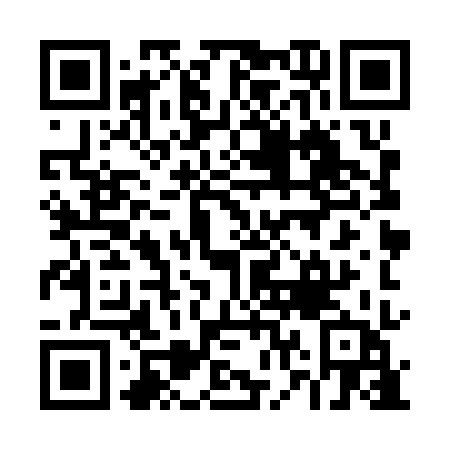 Prayer times for Jastrzabka-Zabrodzie, PolandMon 1 Apr 2024 - Tue 30 Apr 2024High Latitude Method: Angle Based RulePrayer Calculation Method: Muslim World LeagueAsar Calculation Method: HanafiPrayer times provided by https://www.salahtimes.comDateDayFajrSunriseDhuhrAsrMaghribIsha1Mon4:046:0812:395:057:119:072Tue4:016:0612:385:067:129:103Wed3:586:0312:385:087:149:124Thu3:546:0112:385:097:169:145Fri3:515:5812:385:107:189:176Sat3:485:5612:375:127:209:197Sun3:455:5412:375:137:219:228Mon3:425:5112:375:147:239:249Tue3:395:4912:365:157:259:2710Wed3:355:4712:365:177:279:3011Thu3:325:4412:365:187:299:3212Fri3:295:4212:365:197:309:3513Sat3:255:4012:355:207:329:3814Sun3:225:3712:355:227:349:4115Mon3:195:3512:355:237:369:4316Tue3:155:3312:355:247:389:4617Wed3:125:3112:345:257:399:4918Thu3:085:2812:345:267:419:5219Fri3:055:2612:345:287:439:5520Sat3:015:2412:345:297:459:5821Sun2:575:2212:345:307:4610:0122Mon2:545:2012:335:317:4810:0423Tue2:505:1712:335:327:5010:0724Wed2:465:1512:335:337:5210:1025Thu2:425:1312:335:347:5410:1426Fri2:385:1112:335:367:5510:1727Sat2:345:0912:335:377:5710:2028Sun2:305:0712:325:387:5910:2429Mon2:265:0512:325:398:0110:2730Tue2:225:0312:325:408:0210:31